Honors Biology							Name: _________________________
NDHS								Per: _______ Date: _______________
Plant TransportPlant: terrestrial (mostly), multicellular, photoautotrophic, eukaryote, true tissues and organsPlant Structure: Tissue Basic Tissue Types:  give rise to specialized cellsDermal  - outer coat – protection
Vascular – transport tubes
Ground – between Dermal and VascularDermal Tissue: Epidermis
Function: protection: secretes the cuticle (waxy coat on leaves)Vascular Tissue: Xylem: Water movement – unidirectional (up)
Phloem: Sugar movement – bidirectional Ground Tissue: Occupies the space between the vascular tissue and the dermal tissue
Functions:
Storage – roots and stems
Support – stems
Photosynthesis – leaves and some stemsPlants Roots, Leaves, and Stems: Roots: 
Functions:
	- absorb water, nutrients and minerals
	- anchor plant in soil
	- store food and water
	- support the plantStems:
Function: 
	- support leaves and flowers
	- photosynthesis (non-woody plants – herbaceous)
 	- storage: food (tubers – potato) and water (cactus)Leaves: 
Functions:
	- photosynthesis
	- storage (succulent leaves, Aloe)
	- protection: spines, toxins, trichomes
	- reproduction: flowers (modified leaves)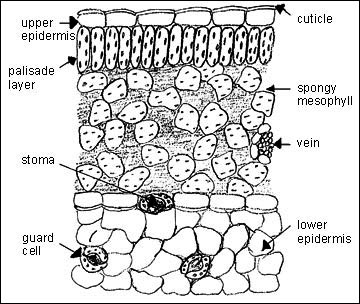 Transpiration: Transpiration: Moving water from the roots to the leaves through the xylemregulation of the photosynthesis/transpiration compromise by the guard cells and stomata
- Proper gas exchange causes the loss of water from the air spaces in the spongy mesophyll
- pulls water out of the mesophyll which gets the water from the xylemTranspirational pull results from the properties of cohesion and adhesionAs one water molecule moves out of the xylem it tugs on the water molecule behind it because they are bound to each other (cohesion).Water does not move down the xylem because it is sticks to the sides of the xylem (adhesion). 
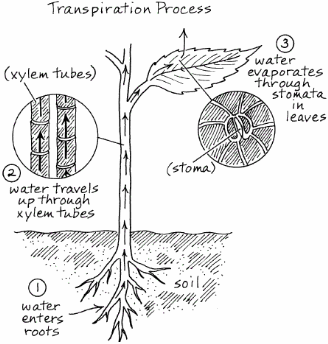 Factors Affecting Transpiration:
Temperature: Hotter = more
Humidity: Higher = less
Air flow (wind): Higher = moreRegulation of TranspirationGuard Cells: Regulate the size of stomata for gas exchange – responsible for the photosynthesis/transpiration compromiseAnatomy of Guard Cell:unevenly thickened cell walls (stomatal side is thicker)Physiology of Guard Cell: Potassium ions are pumped into the vacuole of the guard cell from surrounding cellsHigher concentration of K+ causes an influx of waterMore water causes the cell to swellUneven thickness of the cell wall causes the cell to curve and open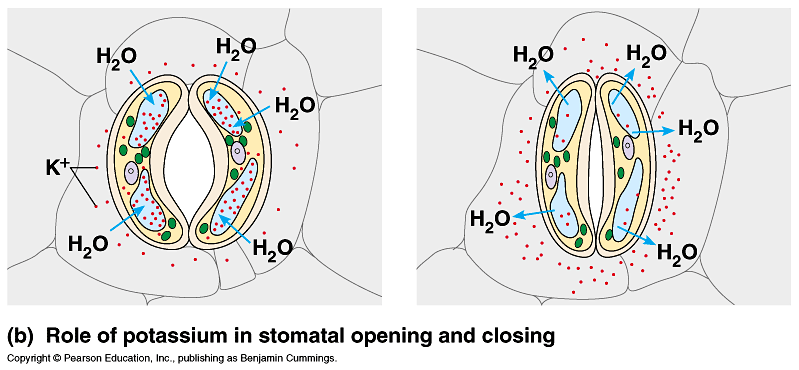 Translocation in PhloemMovement from Source to SinkSource: Location of Sugar ProductionPhotosynthesis: Leaves (summer and fall)Starch Metabolism: Roots (spring)Sink: Location of Sugar Consumption or StorageFall (Roots)Spring (buds for leaf and stem growth)Sugar is produced and pumped into phloemWater follows the sugar  Builds pressure inside of the cell Pushes the solution through the  cells to the sink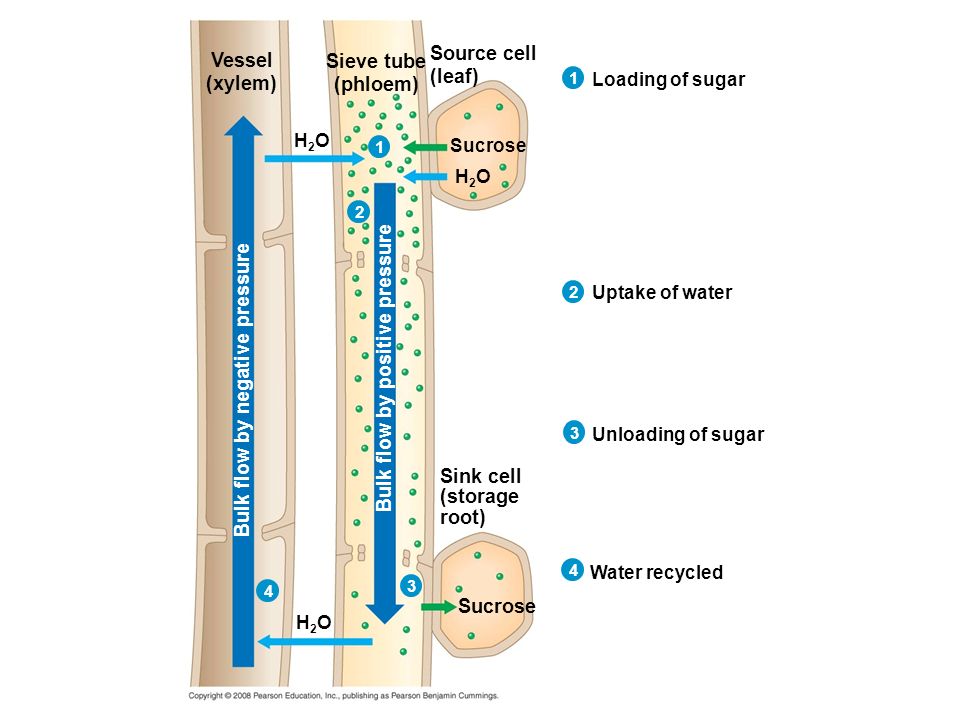 